Congregation’s news #7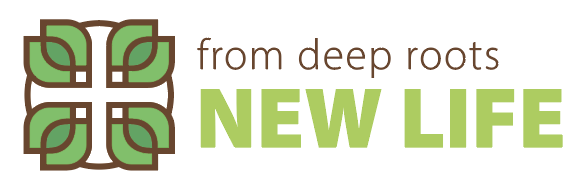 For the past           weeks we have explored the different initiatives for a diocesan capital campaign. If you have not already done so, please visit https://www.givingsites.com and complete a 5-question survey to help our diocesan leaders plan our next steps. Your input is crucial to a better understand the needs of our diocese.